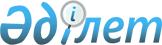 Қазақстан Республикасы Үкiметiнiң 1998 жылғы 21 желтоқсандағы N 1305 қаулысына өзгерiстер енгiзу туралыҚазақстан Республикасы Үкiметiнiң 2003 жылғы 23 шілдедегі N 732 қаулысы      Қазақстан Республикасының Үкiметi қаулы етеді: 

      1. "Әлеуметтiк серiктестiк пен әлеуметтiк және еңбек қатынастарын реттеу жөнiндегi республикалық үшжақты комиссиядағы Қазақстан Республикасы Үкiметi өкiлдерiнiң құрамы туралы" Қазақстан Республикасы Үкiметiнiң 1998 жылғы 21 желтоқсандағы N 1305 қаулысына (Қазақстан Республикасының ПYКЖ-ы, 1998 ж., N 48, 437-құжат) мынадай өзгерiстер енгiзiлсiн: 

      Әлеуметтiк серiктестiк пен әлеуметтiк және еңбек қатынастарын реттеу жөнiндегi республикалық үшжақты комиссиядағы Қазақстан Республикасы Yкiметi өкiлдерiнiң құрамына мыналар енгiзiлсiн:       Павлов                - Қазақстан Республикасы 

      Александр Сергеевич     Премьер-Министрiнiң бiрiншi 

                              орынбасары, төраға       Оразбаев              - Қазақстан Республикасының 

      Бiрлiк Есiркепұлы       Энергетика және минералдық 

                              ресурстар вице-министрi       Исаев                 - Қазақстан Республикасының 

      Батырхан Арысбекұлы     Экономика және бюджеттiк 

                              жоспарлау вице-министрi       Асанов                - Қазақстан Республикасының 

      Жақып Қажманұлы         Әдiлет вице-министрi       Андрющенко            - Қазақстан Республикасының 

      Александр Иванович      Индустрия және сауда 

                              вице-министрі       1-тармақта: 

      "Рябченко Олег Григорьевич - Қазақстан Республикасының Мәдениет, ақпарат және қоғамдық келiсiм вице-министрi" деген жолдағы "вице-министр" деген сөз "бiрiншi вице-министр" деген сөздермен ауыстырылсын; 

      көрсетiлген құрамнан Бауыржан Әлiмұлы Мұхаметжанов, Наталья Артемовна Коржова, Петр Петрович Нефедов, Бауыржан Жаңабекұлы Аймақов, Ринат Шарафутдинович Шамсутдинов шығарылсын. 

      2. Осы қаулы қол қойылған күнiнен бастап күшiне енедi.       Қазақстан Республикасының 

      Премьер-Министрі 
					© 2012. Қазақстан Республикасы Әділет министрлігінің «Қазақстан Республикасының Заңнама және құқықтық ақпарат институты» ШЖҚ РМК
				